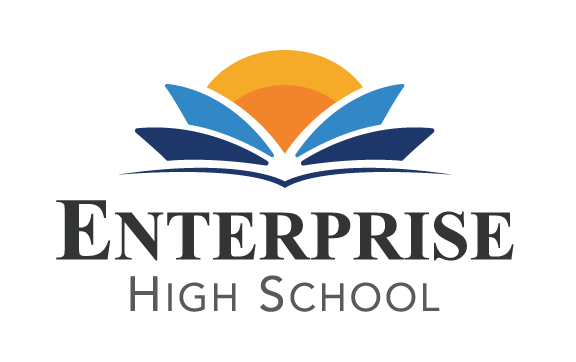 Enterprise High School  2461 McMullen Booth Road    Clearwater, FL  33759Board of Directors Meeting   Monday, October 11th, 2021 at 5:30 PM EST BOARD AGENDA Public Sign –InCall to OrderWelcome and Introductions Public CommentBoard Action Items and Discussions:                                		           Facilitator Review and Approve August Board Minutes     		 JanReview and Approve August Financial Statements.        	VickiReview	 Annual Audit from King and Walker                                	VickiReview and Approve ICP, TSIA and Referendum Plans              Vicki and DelvinReview Final Evaluation for 20-21 School Year from PCSB  and new goals for 21-22 sy.       					DelvinConstruction Update 						Jan, Delvin and  Alan Review Pay for Performance Plan                                                      DelvinReview administration needs for school 	 		DelvinState of the School Report 	   		      		Delvin Adjournment                                                                               		 JanNext Board Meeting is scheduled for December 6th, February 7th, April 4th, and June 6th.  Bank Statements and Funding Grants will be sent to board members in a compressed file folder for your review. (separate attachment in agenda)  